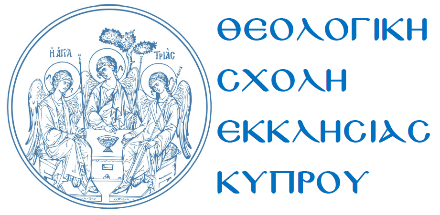 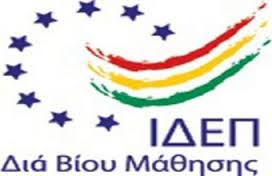 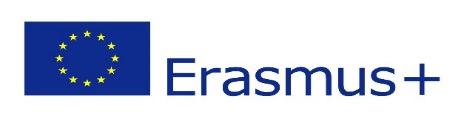 ERASMUS APPLICATION FORM STUDENT MOBILITY FOR STUDIESTHE SENDING INSTITUTION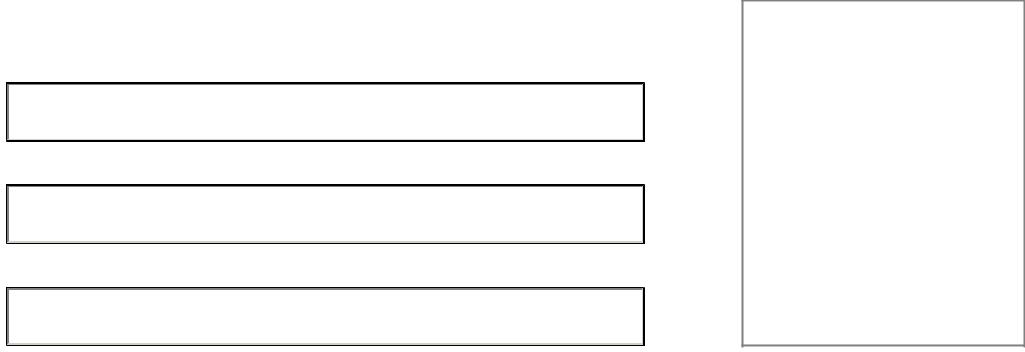 Sex: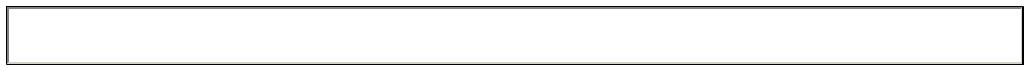 Nationality:ID no. Date of Birth:Address: 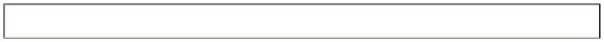 Telephone: E-mail:ACADEMIC DETAILSStudent Number: Cycl Program of Study: Year of study:  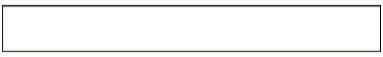 Credits Completed: (until the end of the current semester)LANGUAGESPlease indicate below your mother tongue(s) and any foreign languages you speak: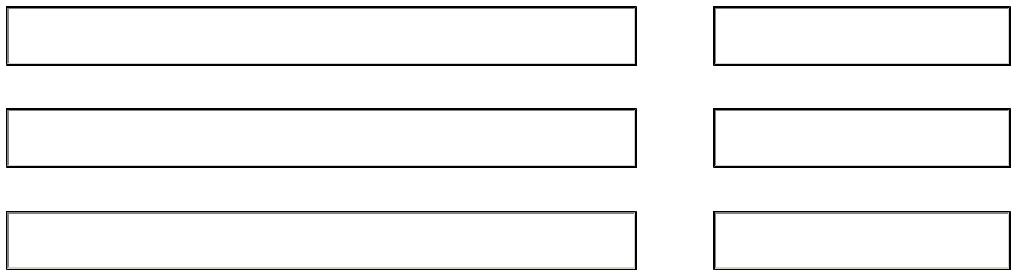 MOBILITY DURATION Fall Semester 2017             Spring Semester 2018         Academic Year 2017-2018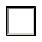 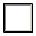 RECEIVING INSTITUTION OF CHOICEPlease write the receiving institution you prefer for mobility: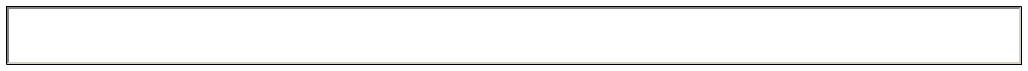 EXTRA INFORMATIONPlease answer with YES or NO and explain where necessary.Do you have any disabilities? Yes      	  NoDo you hold a scholarship at Theological School of the Church of Cyprus? If YES, please provide details. Yes     	   NoDo you have any examinations or proof of your Language Proficiency? If so, please attach.(Certificates of Examinations must be attached; i.e. IGCSE exam) Yes    	   NoAre you involved in any Extracurricular Activities?(Erasmus Society, Athletic Competence/ participation, Clubs/Societies, etc.) Yes    	   NoHave you ever been on Erasmus+ for Study Mobility and/or Traineeship? If yes, please add dates of mobility. Yes      	   NoINFORMATION FOR EMERGENCIESThis information is confidential and will be used only in case of emergencyDo you have any health Insurance (European/Private)? Please give details.(It is mandatory to have insurance)Do you suffer from any health problems?(If yes, please provide the exact name of the illness, use of any medications, etc.)Disabilities requiring supportHave you been diagnosed with a learning difficulty (dyslexia, apraxia, etc.) or attention problems(hyperactivity, etc.)?Yes       	NoIf YES, do you have a report confirming that diagnosis?Yes     	NoPlease submit the report with this application.Do you have a physical disability that might affect your academic performance? (Mobility problems, impaired hearing, impaired vision, history of disease such as diabetes etc.)Yes        	NoIf YES, do you have a report confirming that diagnosis?Yes        	NoPlease submit the report with this application.Do you have any other difficulties that might affect your academic performance? Please give details. (Death in the family or other traumatic loss, emotional problems, eating disorder, etc.)WHOM TO CONTACT IN CASE OF EMERGENCY 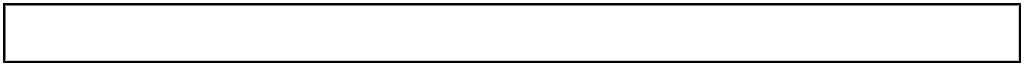 Name:Relationship to you:Home Address: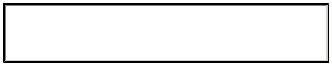 Home Telephone:            	Work Phone: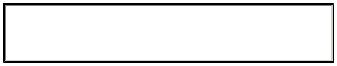 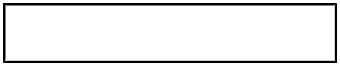 Mobile Phone:              	Home Fax:E-mail:NECESSARY DOCUMENTSWith this application please make sure to attach: Copy of ID card or Passport Passport Size Photograph Transcript Short Essay (Please write in one page your personal interest in studying through Erasmus+ Program (personal aims, expectations, learning outcomes, added value etc)Submission Guidelines: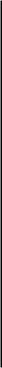 Application Deadline:Only typed applications will be accepted. Also make sure that you have included all of the above documents as incomplete applications will not be accepted. All hard copies applications should be submitted to the Erasmus Office.For more information please contact us via email at erasmus@theo.ac.cy and o.solomontos-kountouri@theo.ac.cy or via phone at 22443061.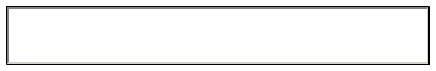 Student Signature:            Date:Year of Study: Name THEOLOGICAL SCHOOL OF THE CHURCH OF CYPRUS THEOLOGICAL SCHOOL OF THE CHURCH OF CYPRUS THEOLOGICAL SCHOOL OF THE CHURCH OF CYPRUS Erasmus code(if applicable)CY NICOSIA34Faculty/DepartmentTHEOLOGY Address1-7 Isocratous street, 1016,Nicosia, CYPRUS1-7 Isocratous street, 1016,Nicosia, CYPRUS1-7 Isocratous street, 1016,Nicosia, CYPRUSContact person 
name and positionDr Olga Solomontos – Kountouri,Assistant professor, Director of Research and International Relations OfficeContact persone-mail / phoneerasmus@theo.ac.cy +357 22443061PERSONAL DETAILSSurname:Please attach aPlease attach apassport sizeName:photograph hereName: